МИНИСТЕРСТВО ПРОСВЕЩЕНИЯ РОССИЙСКОЙ ФЕДЕРАЦИИМинистерство образования и науки Хабаровского краяМуниципальное бюджетное общеобразовательное учреждениесредняя общеобразовательная школа №1 сельского поселения «Село Хурба»Комсомольского муниципального района Хабаровского края 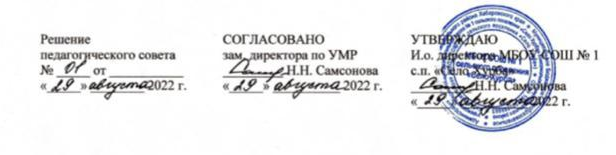 РАБОЧАЯ ПРОГРАММАВнеурочной деятельности «Кибербезопасность»для  5-6 класса  основного общего образованияна 2022 -2023 учебный год                                                                                                              Составитель: Якутина Надежда Семеновнаучитель информатикис. Хурба, 2022ПОЯСНИТЕЛЬНАЯ ЗАПИСКААктуальностьСоциальная среда, в которой растут современные дети, сильно отличается от той, что формировала их родителей. Цифровые технологии проникают во все сферы жизни. На наших глазах формируется цифровое общество, и одним из важных факторов социализации в нём становится Интернет.Компьютер, подключённый к Сети, — влиятельный посредник между взрослым миром и детьми. Сегодня в значительной степени благодаря ему расширяется зона ближайшего развития ребёнка —  область не созревших, а только созревающих психических функций, его образовательный потенциал. Понятие зоны ближайшего развития было предложено известным отечественным психологом Л. С. Выготским и активно используется как в российской, так и в зарубежной детской психологии. В условиях цифрового общества зона ближайшего развития определяется не только непосредственным взаимодействием ребёнка со взрослым, но и многочисленными взаимодействиями с миром, представленным в Интернете.Отличительной особенностью социализации в Интернете является её стихийный, неконтролируемый характер. Зачастую современные дети осваивают цифровые технологии самостоятельно, без присмотра со стороны взрослого. Родители чувствуют себя гораздо спокойнее, когда их ребёнок сидит за компьютером в соседней комнате, нежели когда он «пропадает неизвестно где»; они полагают, что таким образом он избегает негативного влияния «улицы», недооценивая при этом риски, связанные с цифровой социализацией. Однако Интернет — э то та же «улица» протяжённостью в миллионы гигабайтов, и там ребёнок, предоставленный самому себе, может повстречаться с разными ситуациями.Попадая в Интернет из самых защищённых и безопасных мест — и з дома или школы, — д ети и подростки относятся к киберпространству с большим доверием. Способность оценить степень опасности той или иной среды приходит с жизненным опытом, это он учит нас предвосхищать нежелательные последствия тех или иных действий, вовремя оценивать разного рода угрозы. Юный пользователь, захваченный безграничными возможностями современных технологий, подобен очарованному страннику: он не может разглядеть риски, которые встречаются в Сети, и оказывается одним из самых незащищённых и уязвимых её пользователей. Когда он понимает, что столкнулся в Сети с непосредственной опасностью, то часто не знает, как поступить и к кому обратиться за помощью, и вынужден учиться на собственных ошибках.Взрослым важно понимать, что риски онлайн-среды связаны не только с содержанием тех или иных интернет-сайтов, от знакомства с которыми ребёнка следует уберечь. Немалую опасность представляет сам стихийный и неконтролируемый процесс освоения цифрового мира. Как отмечал Л. С. Выготский, обучение должно идти впереди развития. Для того чтобы ребёнок мог безопасно осваиваться в киберпространстве, ему нужен проводник, и стать такими проводниками должны в первую очередь родители и учителя. Только в совместной деятельности со взрослыми (и в школе, и дома) процесс цифровой социализации детей может приобрести систематический целенаправленный характер.В соответствии с Федеральными государственными образовательными стандартами обучение в школе осуществляется с использованием современных технологий. На школе лежит ответственность за развитие у детей цифровой компетентности и обучение их навыкам безопасной работы в киберпространстве. Эти направления работы —  необходимое условие развития в школе информационной образовательной среды. Стимулируя детей к освоению разных видов деятельности в Сети и одновременно обучая их критически оценивать Интернет-ресурсы, развивая навыки безопасного поведения в киберпространстве, мы увеличиваем преимущества, которые даёт обучение c использованием Интернета.В широком смысле задача взрослых состоит в воспитании «цифрового гражданина», который, с одной стороны, обладает определёнными техническими навыками и компетенциями, с помощью которых он может осуществлять поиск и работу с информацией, налаживать эффективную коммуникацию с другими пользователями Сети, а с другой — использует цифровые технологии безопасно, ответственно и критично.Таким образом, высокая востребованность методических пособий и обучающих программ по формированию и повышению цифровой компетентности определяется следующими факторами:Интернет —  неотъемлемая часть жизни нового поколения и важный фактор социализации современных детей и подростков;дети и подростки активно используют Интернет в образовательных целях, и значительная часть родителей осознаёт образовательный потенциал Интернета;требования современной, технологически оснащённой среды мотивируют детей и подростков к повышению своей цифровой компетентности;уровень цифровой компетентности современных подрост ков не может обеспечить эффективное, ответственное и безопасное использование Интернета;абсолютное большинство детей и подростков учатся использовать Интернет самостоятельно и бессистемно;современная школа естественным образом становится местом, где происходит цифровая социализация детей и подростков, овладение навыками безопасного использования Интернета.Общая характеристика курсаКурс разработан в соответствии с требованиями Федерального государственного образовательного стандарта основного общего образования. Он направлен на повышение цифровой грамотности школьников: на уроках курса «Кибербезопасность» обучающиеся знакомятся с разными возможностями Интернета, учатся вовремя распознавать онлайн-риски (технические, контентные, коммуникационные, потребительские и риск интернет-зависимости), успешно разрешать проблемные ситуации в Сети, защищать свои персональные данные и управлять ими.Содержание курса разделено на семь модулей:Цифровой мир и интернет-зависимость.Техносфера и технические риски.Информация и контентные риски.Общение и коммуникационные риски.Цифровая экономика и потребительские риски.Персональные данные.Цифровое будущее.Модули 1–6 отражают основные области возможностей и рисков в онлайн-пространстве. Модуль 7 ориентирован на создание позитивного образа цифрового будущего. Такая структура даёт объёмное представление как о преимуществах цифровых технологий, так и о возможных опасностях, которые связаны с активным внедрением технологий в повседневную жизнь. В каждом учебнике (с 5 по 9 класс) представлены все семь модулей.Учебники содержат задания, направленные на решение двух важнейших задач: мотивировать детей на освоение возможностей Интернета и способствовать освоению эффективных стратегий совладания с рисками в различных онлайн-сферах. Вариативность заданий способствует переключению на разные виды деятельности, в том числе с целью здоровье сбережения, профилактики переутомления и повышения интереса со стороны обучающихся.Помимо лекционной части, в которой учитель даёт детям вводную информацию по каждому модулю, уроки включают индивидуальную и групповую работу, работу в парах, общие обсуждения и дискуссии. По усмотрению учителя работа над рядом заданий может быть организована в формате конференций, круглых столов, дебатов, выставок, конкурсов.Цели и задачи курсаЦели курса «Кибербезопасность» — формирование цифровой компетентности школьников и расширение возможностей полезного, критичного, ответственного и безопасного использования Интернета.Данный курс предполагает решение следующих задач:расширить у обучающихся 5–9 классов диапазон возможностей, связанных с использованием цифровых технологий;способствовать осознанию школьниками влияния, которое цифровые технологии оказывают на их образ жизни;расширить представления обучающихся о возможностях Интернета как источника информации, инструмента коммуникации и потребления;познакомить обучающихся с возможными онлайн-рисками (техническими, контентными, коммуникационными, потребительскими и риском интернет-зависимости);способствовать формированию устойчивых стратегий своевременного распознавания онлайн-рисков и безопасного поведения при столкновении с ними, сформировать навыки успешного разрешения проблемных ситуаций в Сети, защиты своих персональных данных и управления ими;способствовать формированию у обучающихся адекватного образа цифровых технологий, предполагающего, с одной стороны, понимание их позитивной роли в развитии человеческой цивилизации, а с другой —  критическую оценку влияния цифровых технологий на разные стороны жизнедеятельности человека;способствовать формированию критического мышления, творческого мышления и креативности, способности к рефлексии, навыков сотрудничества.Место курса в учебном планеКурс «Кибербезопасность» реализуется за пять лет обучения из расчёта 1 час в неделю (34 часа в год). Курс реализуется за счёт вариативной части учебного плана, содержание которой формируется участниками образовательных отношений. Возможна также реализация курса в рамках внеурочной деятельности.Формы деятельностиКурс «Кибербезопасность» организован в соответствии с системно-деятельностным подходом к обучению, предполагает применение активных методов, совместную работу обучающихся и учителя, поиск информации в разных источниках, творческий подход к решению учебных задач.Занятия включают аудиторную и самостоятельную работу. В рамках каждого тематического модуля предполагается вступительная лекционная часть, подготовленная учителем (ведущим курса) на основе информации, которую он найдёт в методических пособиях, а также в дополнительной литературе и интернет-источниках (см. список литературы и интернет-источников).Задания, представленные в учебниках, рассчитаны на разные формы работы — индивидуальную, в парах, в малых и больших группах. Задания могут выполняться в тетради, с использованием цифровых устройств и в интерактивной форме. По усмотрению учителя некоторые задания могут быть выполнены в формате конференций, круглых столов, выставок, конкурсов. Каждое задание обозначено иконкой, соответствующей его формату.Для создания позитивной атмосферы и повышения мотивации обучающихся в учебники введён сквозной персонаж — «персональный помощник» (в 5–6 классах это Кибернешка, в 7–8 классах — магистр Кибер Нетов, в 9 классе — профессор Кибер Нетович). Текст учебников оформлен как «посты» персонального помощника в социальной сети. В начале каждого учебника персональный помощник даёт информационно-мотивационную справку об Интернете и о курсе «Кибербезопасность» и знакомит читателей с основными рубриками своих «постов». Названия рубрик оформлены как хештеги в социальной сети. В задания также введены сквозные персонажи — школьники Гоша Геймеров, Рита Картинкина и Игорь Неюзеров. Характеры этих персонажей соответствуют разным типам пользователей. Гоша Геймеров —  любитель игр, для него Интернет в первую очередь место для онлайн-игр. Рита Картинкина —  общительный пользователь, для неё Интернет —  место для общения и само презентации. Игорь Неюзеров — любознательный пользователь, для него Интернет прежде всего служит источником информации.Курс «Кибербезопасность» могут вести учителя, классные руководители, педагоги-психологи, социальные педагоги, педагоги дополнительного образования.Планируемые результаты освоения курсаКурс позволяет формировать универсальные учебные действия (УУД) в соответствии с требованиями Федерального государственного образовательного стандарта основного общего образования.К регулятивным УУД относятся сформированные у обучающихся в результате освоения данного курса умение ставить цели, задачи, планировать их реализацию и выбирать эффективные пути их достижения; умение выбирать оптимальные способы разрешения проблемных ситуаций, возникающих при использовании Интернета, что особенно важно при осуществлении деятельности, направленной на обеспечение личной безопасности в Интернете.К коммуникативным УУД в контексте данного курса относятся умение учитывать мнение других пользователей при взаимодействии с ними в онлайн-среде; стремление к кооперации, компромиссу, конструктивному взаимодействию; умение устанавливать контакт в онлайн-общении; умение конструктивно разрешать конфликтные ситуации (выявлять, идентифицировать проблемы, искать и оценивать способы разрешения конфликта, принимать решения и реализовывать их); умение планировать взаимодействие (определять цели, способы взаимодействия) с учётом особенностей онлайн-коммуникации.В рамках курса формируются такие познавательные УУД, как умение формулировать познавательную цель при пользовании Интернетом и цифровыми технологиями; умение искать информацию; умение анализировать информацию с целью выделения существенных и несущественных признаков; умение синтезировать информацию; умение критически оценивать достоверность информации; умение выбирать основания и критерии для сравнения информации, устанавливать причинно-следственные связи, выстраивать логические цепи рассуждений, выдвигать гипотезы и обосновывать их.По итогам освоения курса у обучающихся должен появиться опыт учебно-исследовательской и проектной деятельности в онлайн-среде. У обучающихся возникнут познавательные интересы в области цифровых технологий.Курс позволяет решать ряд воспитательных задач. Он обеспечивает наличие у обучающихся знаний основных прав и обязанностей пользователя Интернета в соответствии с законами РФ. Обучающиеся должны научиться ориентироваться в системе моральных норм и ценностей, а также в особенностях взаимоотношений и культуры поведения в онлайн-среде. Обучающиеся осваивают культуру общения в Интернете, учатся способствовать формированию культуры поведения в онлайн-среде среди сверстников. Обучающиеся смогут оценивать поступающую онлайн-информацию, исходя из нравственных и этических норм. Они смогут проводить рефлексию своей деятельности и осознают ответственность за результаты этой деятельности.В процессе освоения курса у обучающихся формируется доброжелательное отношение к другим пользователям Интернета, нетерпимость к любым формам агрессивного и противоправного поведения в Интернете и готовность противостоять им, а также уважение к общечеловеческим ценностям, готовность к распространению их в онлайн-среде. У обучающихся развивается потребность в личностном росте, самореализации в соответствии с ценностями и нормами, в том числе в онлайн-среде, чему способствуют разработка, реализация и участие в различных социальных проектах, а также в других видах деятельности, предлагаемых в рамках курса. Обучающиеся осознают смысл овладения цифровыми технологиями.Формируются также готовность и способность к участию в различных видах онлайн-деятельности, направленных на личностное развитие; осознанное стремление соответствовать социально одобряемым нормам поведения по отношению к взрослым и сверстникам в различных онлайн-контекстах. У школьников появляется потребность участвовать в онлайн-деятельности, способствующей личностному развитию.Во время изучения внеурочного курса «Кибербезопасность» формируются ИКТ-компетенции: умение строить поисковые запросы в онлайн-источниках и находить релевантную информацию; умение анализировать, сопоставлять, обобщать, интерпретировать и систематизировать информацию, оценивать её достоверность; умение сохранять и передавать информацию, в том числе в форме гипермедиа (текст, изображение, звук, ссылки между разными информационными компонентами), при соблюдении правил кибербезопасности. Приобретённые компетенции позволят более эффективно осваивать программы других учебных курсов.Курс состоит из семи смысловых модулей, которые представлены в каждом классе. Работа над каждым модулем способствует формированию определённого набора компетенций.Модуль 1. Цифровой мир и интернет-зависимость. Формируются способность и готовность к осознанному, ответственному и безопасному освоению и использованию Интернета и цифровых устройств, а именно способность и готовность:ответственно выбирать оптимальные и безопасные пути освоения цифровых технологий, Интернета и цифровых устройств;понимать и адекватно использовать возможности, предоставляемые Интернетом и цифровыми технологиями, в соответствии с этическими нормами и текущим законодательством РФ;понимать и адекватно оценивать риски, возникающие в процессе освоения Интернета и цифровых технологий;находить оптимальные способы решения проблем, возникающих в процессе освоения Интернета и цифровых технологий;оценивать количество личного времени, проводимого за использованием Интернета и цифровых устройств, и качество содержательного наполнения этого времени;ответственно и сбалансированно распределять личное время, в том числе отводимое на использование цифровых технологий;оценивать наличие признаков чрезмерного использования Интернета и цифровых устройств;находить адекватные, оптимальные пути решения проблемы чрезмерного использования Интернета и цифровых устройств.Модуль 2. Техносфера и технические риски. Формируются способность и готовность к ответственному и безопасному использованию средств подключения к Интернету и программного обеспечения, связанного с работой в Интернете, а именно способность и готовность:ответственно и безопасно использовать различные способы подключения к Интернету и возможности их настройки в соответствии с текущими задачами, а также осваивать новые средства связи;ответственно и безопасно использовать современное программное обеспечение для работы в Интернете и возможности их настройки в соответствии с текущими задачами, а также осваивать новое программное обеспечение;ответственно и безопасно относиться к конфиденциальности личных данных в Интернете и уметь защищать их от несанкционированного доступа;ответственно и безопасно использовать программные средства для защиты технических устройств от вирусов;оценивать основные риски, связанные с различными способами подключения к Сети, использованием локальных и облачных приложений для работы в Интернете, аутентификацией в Интернете, использованием антивирусных средств для защиты технических устройств.Модуль 3. Информация и контентные риски. Формируются способность и готовность ответственно и безопасно обращаться с информацией в Интернете (искать, оценивать, создавать, размещать, потреблять и распространять информационный контент), а именно способность и готовность:ответственно и безопасно использовать различные поисковые системы и их возможности для поиска в Интернете информации, необходимой для решения различных жизненных задач, в том числе образовательных; оценивать качество информации и информационных ресурсов в Интернете, в том числе их достоверность, надёжность, безопасность, а также потенциальные риски, связанные с их использованием и распространением;ответственно и безопасно использовать различные интернет-ресурсы для создания и размещения в Интернете оригинальной позитивной информации (мультимедиа, текстов, сайтов и т. д.);ответственно и безопасно потреблять и распространять информацию в соответствии с этическими нормами, текущим законодательством РФ в области авторского права и защиты детей от информации, причиняющей вред их здоровью и развитию;оценивать основные риски использования информации в Интернете, связанные с поиском и оценкой достоверности и надёжности информации, созданием и размещением информационного контента, распространением в Сети противозаконной информации, угрожающей здоровью и развитию детей и подростков.Модуль 4. Общение и коммуникационные риски. Формируются способность и готовность использовать ресурсы Интернета для ответственной и безопасной коммуникации, а именно способность и готовность:ответственно и безопасно взаимодействовать с другими                   пользователями на различных Интернет-ресурсах (в социальных сетях) в соответствии с общечеловеческими нормами поведения, текущим законодательством РФ, правилами конкретного Интернет-ресурса, а также в зависимости от оценки сложившейся ситуации;ответственно и безопасно выбирать стратегии коммуникации, в том числе само презентации, на различных Интернет-ресурсах (в социальных сетях) в зависимости от вида ресурса, целей коммуникации и целевой аудитории;ответственно и безопасно управлять собственной репутацией (формировать, поддерживать, защищать) и социальным капиталом в Интернете;адекватно оценивать риски, возникающие в процессе коммуникации в Интернете (в случае встречи с незнакомцами, проявления агрессии и т. д.), а также выбирать безопасные стратегии поведения в ситуациях, связанных с этими рисками;ответственно и безопасно выбирать стратегии поведения при столкновении с проявлениями агрессии (с троллингом, кибербуллингом и т. д.) в Интернете.Модуль 5. Цифровая экономика и потребительские риски. Формируются способность и готовность ответственно и безопасно потреблять товары и услуги, представленные на различных интернет-ресурсах, в соответствии с текущим законодательством РФ и правами потребителей, а именно способность и готовность:  использовать различные интернет-ресурсы для поиска информации о необходимых товарах и услугах;оценивать качество продуктов, предоставляемых на различных Интернет-ресурсах, а также потенциальные риски, связанные с их потреблением;оценивать достоверность информации, представленной на                         различных рекламных носителях в Интернете;ответственно и безопасно использовать интернет-ресурсы, соблюдая пользовательские соглашения и общие правила безопасности;изучать и реализовывать права потребителей в соответствии с текущим законодательством РФ;оценивать основные потребительские риски, связанные с при-обретением и потреблением товаров и услуг, представленных на различных интернет-ресурсах, распространением рекламы в Интернете, различными видами мошенничества в Интернете (в том числе фишингом), различными видами онлайн-игр (многопользовательских, социальных, каузальных).Модуль 6. Персональные данные. Формируются способность и готовность самостоятельно, в соответствии с актуальными жизненными задачами, защищать персональные данные с помощью технических и программных приёмов и средств, устанавливать границы собственной приватности и управлять репутацией в Сети, а именно  способность и готовность:различать виды персональных данных и понимать последствия небрежного обращения с ними, способы их попадания в Интернет и дальнейшего распространения в Сети;уметь пользоваться различными средствами управления пер-сональными данными и приватностью в Интернете;ответственно и безопасно использовать методы защиты кон-фиденциальных персональных данных от несанкционированного доступа;ответственно и безопасно использовать специальные безопасные режимы работы в браузерах;ответственно и безопасно использовать приёмы, позволяющие контролировать распространение персональных данных в Интернете, а также удалять следы онлайн-активности с различных устройств и онлайн-ресурсов;ответственно и безопасно использовать настройки приватности в социальных сетях и на других онлайн-ресурсах;ответственно и безопасно использовать механизмы обращения в службу технической поддержки разработчиков устройств, приложений, онлайн-ресурсов, в общественные и государственные организации; оценивать основные риски, связанные с предоставлением и распространением персональных данных.Модуль 7. Цифровое будущее. Формируются позитивный образ цифровых технологий и цифрового будущего, активная субъектная позиция и ценностное отношение к личному будущему, а также способность и готовность к конструктивной социализации в условиях цифрового общества, что выражается в способности и готовности:разбираться в изменениях, которые происходят в технологической и социальной сферах;понимать, адекватно и ответственно использовать возможности, которые появляются благодаря новым технологиям;понимать и адекватно оценивать риски, возникающие вследствие изменений в технологической и социальной сферах;находить личные жизненные ориентиры, соответствующие нравственным и этическим нормам;создавать и планировать жизненный план в условиях цифрового общества и с учётом происходящих изменений;реализовывать личностный потенциал в условиях цифрового общества;выбирать и планировать адекватный и оптимальный путь ре-ализации личностного потенциала и жизненного плана в условиях цифрового общества и с учётом происходящих изменений.Учебно-методическое и материально-техническое обеспечение образовательной деятельностиВ учебно-методический комплекс для изучения курса «Кибербезопасность» входят программа, методическое пособие, учебник, электронная форма учебника для воспроизведения на электронных устройствах (компьютерах, планшетах, в том числе с подключением к интерактивной доске) для каждого класса (5–9 классы). Электронные формы учебников созданы на основе печатных версий учебников.Для полноценной реализации курса необходим соответствующий аудиторный фонд с оборудованием, позволяющим реализовывать различные виды деятельности, включая расходные материалы и канцелярские принадлежности, а также мебель, компьютерное оснащение, презентационное оборудование. В аудитории должны быть созданы условия для проведения индивидуальной и групповой работы. Уроки, требующие использования Интернета, должны быть обеспечены индивидуальными цифровыми устройствами для учащихся в зависимости от заданий (смартфон, компьютер/ноутбук, планшет) и высокоскоростным, устойчивым доступом к сети Интернет.Нормативно-правовая база курсаФедеральный закон от 29 декабря 2012 г. № 273-ФЗ «Об образовании в Российской Федерации».Федеральный государственный образовательный стандарт основного общего образования (утв. приказом Министерства просвещения РФ от 31 мая 2021 г. № 287).Федеральный закон от 27 июля 2006 г. № 149-ФЗ «Об информации, информационных технологиях и о защите информации».Федеральный закон от 27 июля 2006 г. № 152-ФЗ «О персональных данных».Федеральный закон от 29 декабря 2010 г. № 436-ФЗ «О защите детей от информации, причиняющей вред их здоровью и развитию».Указ Президента Российской Федерации от 29 мая 2017 г. № 240 «Об объявлении в Российской Федерации Десятилетия детства».Указ Президента Российской Федерации от 1 декабря 2016 г. № 642 «О Стратегии научно-технологического развития Российской Федерации».Указ Президента РФ от 9 мая 2017 г. № 203 «О Стратегии развития информационного общества в Российской Федерации на 2017–2030 гг.».ЛитератураОсновная литератураСолдатова Г., Зотова Е., Лебешева М., Шляпников В. Интернет: возможности, компетенции, безопасность: методическое пособие для работников системы общего образования. Ч. 1. Лекции. М.: Центр книжной культуры «Гутенберг», 2013. URL: http:// detionline.com/assets/files/research/BookTheorye.pdf (дата обращения: 17.06.2022).Солдатова Г., Зотова Е., Лебешева М., Шляпников В. Интернет: возможности, компетенции, безопасность: методическое пособие для работников системы общего образования. Ч. 2. Практикум. М.: Центр книжной культуры «Гутенберг», 2013. URL: http:// detionline.com/assets/files/research/Book_Praktikum.pdf (дата обращения: 17.06.2022).Солдатова Г. У., Нестик Т. А., Рассказова Е. И., Зотова Е. Ю. Цифровая компетентность подростков и родителей. Результаты всероссийского исследования. М.: Фонд Развития Интернет, 2013. URL: http://detionline.com/assets/files/research/ DigitalLiteracy.pdf (дата обращения: 17.06.2022).Солдатова Г. У., Приезжева А. А., Олькина О. И., Шляпников В. Н. Практическая психология безопасности. Управление персональными данными в интернете: учебно-методическое пособие для работников системы общего образования. 2-е. изд., испр. и доп. М.: Генезис, 2017. URL: http://detionline.com/assets/files/ research/Internetbezopasnost.pdf (дата обращения: 17.06.2022).Солдатова Г., Рассказова Е., Зотова Е., Лебешева М., Роггендорф П. Дети России онлайн: риски и безопасность. Результаты международного проекта EU Kids Online II в России. URL: http:// detionline.com/assets/files/helpline/RussianKidsOnline_Final%20 ReportRussian.pdf (дата обращения: 17.06.2022).Солдатова Г. У., Рассказова Е. И., Нестик Т. А. Цифровое поколение России: компетентность и безопасность. М.: Смысл, 2017. URL: http://detionline.com/assets/files/research/2017cifrovoe_ pokolenie_rossii.pdf (дата обращения: 17.06.2022).Солдатова Г. У. Цифровая социализация в культурно-исторической парадигме: изменяющийся ребёнок в изменяющемся мире // Социальная психология и общество. 2018. Т. 9. № 3. С. 71–80.Солдатова Г. У., Чигарькова С. В., Дренёва А. А., Илюхина С. Н. Мы в ответе за цифровой мир. Профилактика деструктивного поведения подростков и молодёжи в Интернете: учебно-методическое пособие. М.: Когито-Центр, 2019. URL: http://detionline. com/assets/files/research/my_v_otvete_za_cifrovoy_mir.pdf (дата обращения: 17.06.2022).Солдатова Г. У., Чигарькова С. В., Илюхина С. Н. Социокультурные онлайн-практики в молодёжной среде. Мы в ответе за цифровой мир: учебное пособие. М.: Когито-Центр, 2021.Дополнительная литератураБлау М. Удивительный Интернет. М.: Энас-книга, 2016. С. 432.Бочавер А. А., Хломов К. Д. Буллинг как объект исследований и культурный феномен // Психология: журнал Высшей школы экономики. 2013. Т. 10. № 3.Бочавер А. А., Хломов К. Д. Кибербуллинг: травля в пространстве современных технологий // Психология: журнал Высшей школы экономики. 2014. Т. 11. № 3.Голубева Н. А., Марцинковская Т. Д. Информационная социализация: психологический подход // Психологические исследования: электронный научный журнал. 2011. № 6. С. 2.Голубева Н. А., Марцинковская Т. Д. Социализация современных подростков: информационный контекст // Вопросы психологии. 2016. № 5. С. 15–28.Жичкина А. Е., Белинская Е. П. Самопрезентация в виртуальной коммуникации и особенности идентичности подростков — п ользователей Интернета // Образование и информационная культура. Социологические аспекты. Труды по социологии образования. 2000. С. 431–460.Информационные и коммуникационные технологии в образовании: монография / под ред. Б. Дендева. М.: ИИТО ЮНЕСКО, 2013.Карр Н. Пустышка. Что Интернет делает с нашими мозгами. СПб.: Бест Бизнес Букс, 2012.Кин Э. Ничего личного. М.: Альпина паблишер, 2016.Манович Л. Язык новых медиа / Л. Манович; [перевод Дианы Кульчицкой]. М.: Ad Marginem Press, 2018.Марцинковская Т. Д. Информационная социализация в изменяющемся информационном пространстве // Психологические исследования: электронный научный журнал. 2012. Т. 5. № 26. С. 7.Медийная и информационная грамотность: программа обучения педагогов. М.: Институт ЮНЕСКО по информационным технологиям в образовании, 2012.Палфри Дж., Гассер У. Дети цифровой эры. М.: Эксмо, 2011.Скиннер К. Человек цифровой: четвёртая революция в истории человечества, которая затронет каждого / пер. с англ. О. Сивченко; науч. ред. К. Щеглова. М.: Манн, Иванов и Фербер, 2019.Солдатова Г. У., Вишнева А. Е. Особенности развития когнитивной сферы у детей с разной онлайн-активностью: есть ли золотая середина? // Консультативная психология и психотерапия. 2019. Т. 27. № 3. С. 97–118. URL: https://psyjournals.ru/ files/108516/cpp_2019_n3_Soldatova_Vishneva.pdf (дата обращения: 17.06.2022).Солдатова Г., Зотова Е., Чекалина А., Гостимская О. Пойманные одной сетью // Социально-психологическое исследование восприятия интернета детьми и подростками. М., 2011.Солдатова Г. У., Рассказова Е. И. Неосведомлённость родителей о столкновении подростков с рисками в Интернете: содержание и психологические факторы // Психологический журнал. 2019. Т. 40. № 1. С. 71–83.Солдатова Г. У., Рассказова Е. И. «Оборотная сторона» цифровой компетентности российских подростков: иллюзия компетентности и рискованное поведение онлайн // Вопросы психологии. 2017. № 3. С. 3–15.19. Солдатова Г. У., Рассказова Е. И. Цифровая ситуация развития межпоколенческих отношений: разрыв и взаимодействие между подростками и родителями в Интернете // Мир психологии. 2017. № 1 (89). С. 134–143.Солдатова Г. У., Рассказова Е. И., Чигарькова С. В., Львова Е. Н. Цифровая культура: правила, ответственность и регуляция // Цифровое общество как культурно-исторический контекст развития человека: сборник научных статей и материалов международной конференции, 14–17 февраля 2018, Коломна / под общ. ред. Р. В. Ершовой. Коломна: Государственный социально-гуманитарный университет, 2018. С. 374–379.Солдатова Г. У., Шляпников В. Н. Цифровая компетентность российских педагогов // Психологическая наука и образование. 2015. Т. 20. № 4. C. 5–18.Солдатова Г. У., Ярмина А. Н. Кибербуллинг: особенности, ролевая структура, детско-родительские отношения и стратегии совладания // National Psychological Journal. 2019. Т. 12. № 3.Цымбаленко С. Б. Подросток в информационном мире: практика социального проектирования. М.: НИИ Школьных технологий, 2010.Digital Competence Framework for Educators (DigCompEdu). Published on EU Science Hub. URL: https://ec.europa.eu/jrc/en/ printpdf/137812 (дата обращения: 17.06.2022).Mossberger K., Tolbert C. J., McNeal R. S. Digital Citizenship. The Internet, Society and Participation. Cambridge, Massachusetts: MIT Press, 2007.Smahel D., et al. EU Kids Online 2020: survey results from 19 countries. 2020.Интернет-ресурсыДети России онлайн — с айт проектов Фонда Развития Интернет [Электронный ресурс]: [сайт]. [2020]. URL: http://detionline. com (дата обращения: 18.06.2022).Образовательный портал для родителей от Лаборатории Касперского [Электронный ресурс]: [сайт]. [2017]. URL: https://kids. kaspersky.ru (дата обращения: 18.06.2022).Электронные версии выпусков журнала «Дети в информационном обществе» [Электронный ресурс]: [сайт]. [2017]. URL: http:// detionline.com/journal/numbers (дата обращения: 18.06.2022).СОДЕРЖАНИЕ КУРСА5 КЛАССТема 1. Зачем нам нужен ИнтернетСоздание современного Интернета. Тим Бернерс Ли. Всемирная паутина. Новые возможности Интернета в осуществлении традиционных социально-культурных практик. Типы интернет-пользователей. Проблема интернет-зависимости. Сбалансированный распорядок дня.Тема 2. Как устроен ИнтернетКомпьютерная программа. Первая в мире компьютерная программа. Браузер. Программное обеспечение, софт. Профессия программист. Техносфера. Виды цифровых устройств. Три кита Интернета: «железо», софт, сети. Компьютерные вирусы. Правила защиты цифрового устройства от компьютерных вирусов.Тема 3. Какая бывает информацияЧто такое информация. Цифровая информация. Контент. Ценность информации. Каналы восприятия информации. Возможности использования каналов восприятия информации в Интернете. Единицы измерения цифровой информации. Формы представления цифровой информации в Интернете.Тема 4. Как работает поиск в ИнтернетеПоиск информации. Поисковая система. Полезные ресурсы в Интернете. Контентные риски: столкновение с неприятным онлайн-контентом. Способы защиты от контентных рисков: настройки безопасного поиска и кнопка «пожаловаться на контент».Тема 5. Как люди общаются в ИнтернетеСервисы для общения в Интернете. Возможности общения в Интернете. Рэй Томлинсон. Первое в мире электронное сообщение. Плюсы и минусы цифрового общения. Правила онлайн-общения.Тема 6. Как совершать покупки в ИнтернетеЦифровая экономика. Реальные и виртуальные товары. Первый в мире интернет-магазин. Критерии надёжности интернет-магазина. Плюсы и минусы интернет-магазинов. Баннеры, реклама. Правила безопасности при совершении покупок в Интернете.Тема 7. Что такое персональные данныеОбщедоступная и персональная информация. Персональные данные. Виды персональных данных.Тема 8. Какие следы мы оставляем в ИнтернетеВиды персональных данных, выкладываемых в открытый доступ. Риски размещения персональной информации в открытом доступе. Настройки приватности.Тема 9. Урок в школе будущегоСовременные технологии, используемые в процессе обучения.6 КЛАССТема 1. Мы в цифровом миреИнформационные революции, история средств связи. Функции и роль Интернета в повседневной жизни. Возможности и риски, связанные с Интернетом. Интернет-зависимость. Варианты организации свободного времени без использования гаджетов и Интернета.Тема 2. Почему важны пароли в ИнтернетеИстория паролей. Всемирный день пароля. Аккаунт, логин, пароль, аутентификация, авторизация. Способы защиты аккаунта (пароль, отпечаток пальца, одноразовый код, USB-ключ, двухфакторная аутентификация). Правила безопасности при защите аккаунта (создание, использование и хранение надёжных паролей). Алгоритмы создания паролей.Тема 3. Полезные интернет-ресурсыВиды информационных ресурсов. Что такое контент. Контент в Интернете. Полезные онлайн-ресурсы. Цифровые образовательные ресурсы. Контентные риски. Способы защиты от нежелательного контента в Интернете.Тема 4. Как искать и распознавать правдивую информацию Потребность в информации. Информационная социализация. Инструменты для быстрого поиска в Интернете. Достоверность информации. Что такое фейк. Пост и репост в социальной сети. Способы определения достоверности информации.Тема 5. Как общаться в ИнтернетеСамопрезентации. Особенности самопрезентации в Интернете. Общение в Интернете. История смайлика. Преимущества и недостатки общения в Интернете. Вербальное и невербальное общение. Эмодзи. Особенности передачи и восприятия информации, выраженной при помощи смайликов и эмодзи и при помощи текста. Уместное и неуместное использование смайликов и эмодзи в онлайн-общении.Тема 6. Как избежать конфликтов в ИнтернетеАгрессивное и неагрессивное общение. Причины агрессии в Интернете. Правила безопасности при общении в Интернете. Троллинг. Стратегии поведения при столкновении с троллингом. Пути решения проблемы агрессии в Интернете. Возможности бесконфликтного общения в Интернете. Способы поддержки человека, столкнувшегося с агрессией в Интернете. Флешмобы. Правила бесконфликтного общения в Интернете.Тема 7. Как не попасться на удочку онлайн-мошенникамЦифровая экономика. Преимущества и риски покупок онлайн. Интернет-мошенничество. Фишинг. Виды интернет-мошенничества и их последствия. Спам. Способы защиты от спама. СМС-мошенничество. Способы защиты от интернет- и СМС-мошенничества.Тема 8. Что такое персональные данныеПерсональные данные. Публичная и персональная информация. Идентификатор личности. Виды персональных данных.Тема 9. Что нужно знать о цифровых следахЦифровой след. Понятие приватности. Настройки приватности в цифровых устройствах. Виды кодов (линейный штрихкод и QR-код). Источники приватных сведений о человеке. Рекомендации по управлению приватностью в Интернете.Тема 10. Дома будущегоНовшества в архитектуре и строительстве, связанные с цифровыми технологиями. Применение цифровых технологий в быту.ТЕМАТИЧЕСКОЕ ПЛАНИРОВАНИЕ5	КЛАСС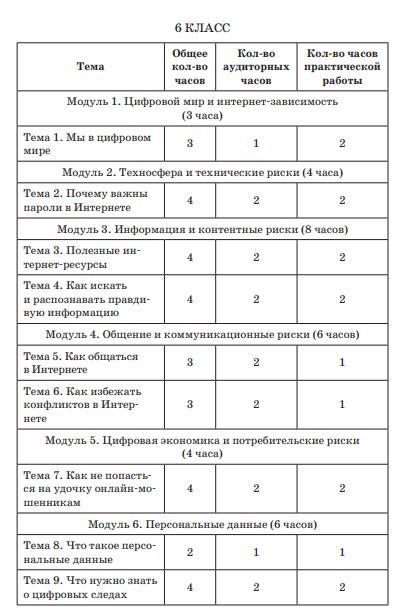 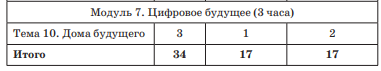 ТемаОбщее кол-во часовКол-во аудиторных часовКол-во часов практической работыМодуль 1. Цифровой мир и интернет-зависимость (3 часа)Модуль 1. Цифровой мир и интернет-зависимость (3 часа)Модуль 1. Цифровой мир и интернет-зависимость (3 часа)Модуль 1. Цифровой мир и интернет-зависимость (3 часа)Тема 1. Зачем нам нужен Интернет321Модуль 2. Техносфера и технические риски (4 часа)Модуль 2. Техносфера и технические риски (4 часа)Модуль 2. Техносфера и технические риски (4 часа)Модуль 2. Техносфера и технические риски (4 часа)Тема 2. Как устроен Интернет422Модуль 3. Информация и контентные риски (8 часов)Модуль 3. Информация и контентные риски (8 часов)Модуль 3. Информация и контентные риски (8 часов)Модуль 3. Информация и контентные риски (8 часов)Тема 3. Какая бывает информация422Тема 4. Как работает поиск в Интернете422Модуль 4. Общение и коммуникационные риски (4 часа)Модуль 4. Общение и коммуникационные риски (4 часа)Модуль 4. Общение и коммуникационные риски (4 часа)Модуль 4. Общение и коммуникационные риски (4 часа)Тема 5. Как люди общаются в Интернете422Модуль 5. Цифровая экономика и потребительские риски (4 часа)Модуль 5. Цифровая экономика и потребительские риски (4 часа)Модуль 5. Цифровая экономика и потребительские риски (4 часа)Модуль 5. Цифровая экономика и потребительские риски (4 часа)Тема 6. Как совершать покупки в Интернете422Модуль 6. Персональные данные (8 часов)Модуль 6. Персональные данные (8 часов)Модуль 6. Персональные данные (8 часов)Модуль 6. Персональные данные (8 часов)Тема 7. Что такое персональные данные422Тема 8. Какие следы мы оставляем в Интернете422Модуль 7. Цифровое будущее (3 часа)Модуль 7. Цифровое будущее (3 часа)Модуль 7. Цифровое будущее (3 часа)Модуль 7. Цифровое будущее (3 часа)Тема 9. Урок в школе будущего312Итого341717